May 19, 2017 Agenda – 10:00 am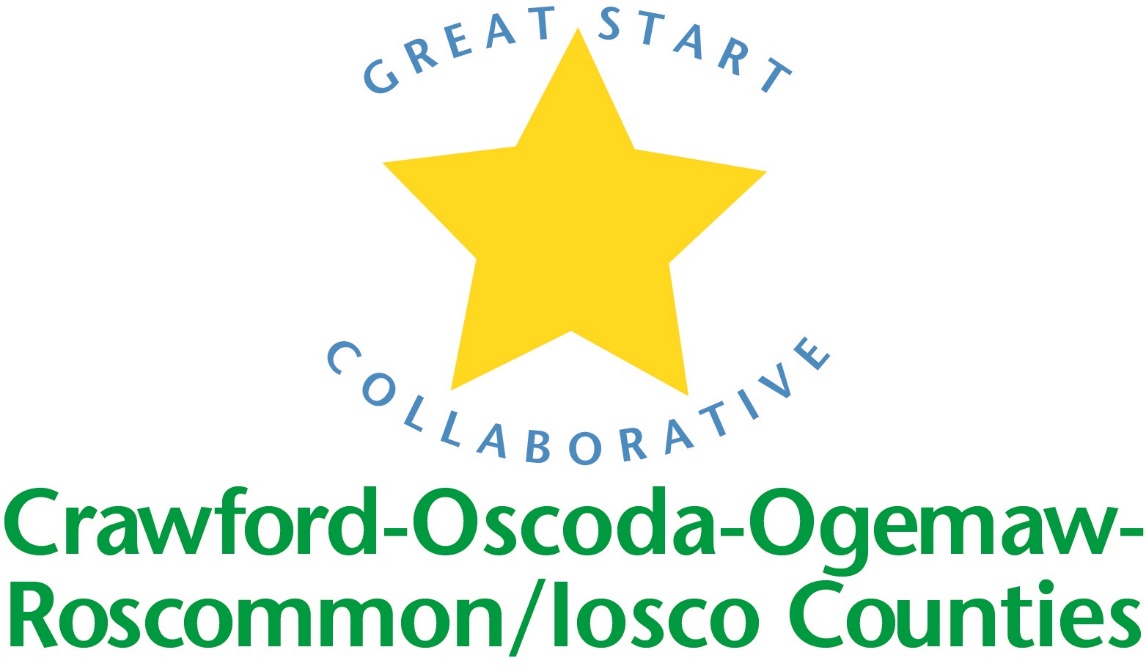 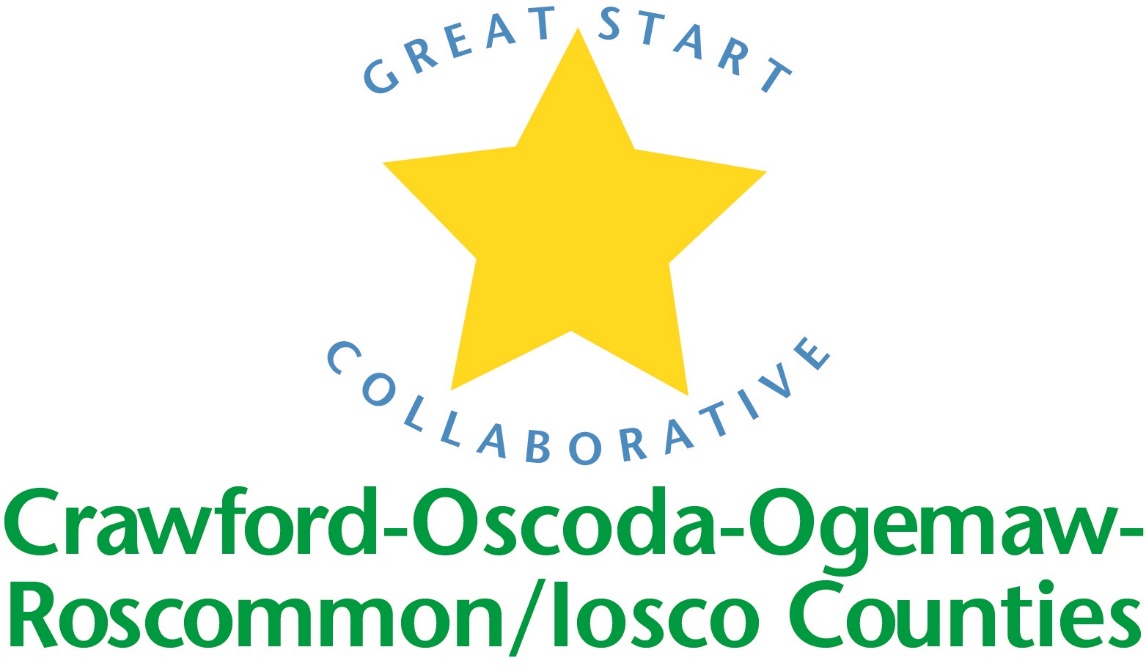 Location: Roscommon Middle SchoolGreat Start Collaborative MeetingFor parent reps calling in:Toll Free Number: 1 888 585 9008Conference Room Number: 794-310-488NORMS OF ENGAGEMENT:● Open to other’s opinions and ideas	  ● Take care of your needs	  ● Consensus decision making	● Being respectful of each other’s time	● Everyone has a voice	 ● Time keeper-stay on schedule● Keep phone muted	Call to OrderWelcomeApproval of Minutes from previous meetingMotion by _____________________________, supported by ___________________________ 4.	Update of Early Childhood Conference5. 	Strengthening Families6. 	Trusted Advisory GrantFY18 Meeting Dates Scholarships: Providers ParticipationEnd joint meeting updates – business carries on at each meeting siteIntroductions and updates – limit to 2 minutes  	GSRP -Overall PQA data and current at-risk numbers  	School Readiness Advisory CommitteeEnd of Year Parent Feedback/ Pass out Survey to ProgramsEnd of year feedback from programs – transition plansAdjournmentNext meeting: 